Kamay Botany Bay Environmental Education Centre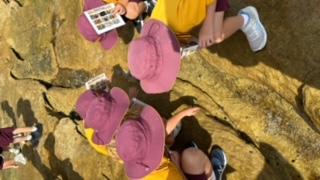 Excursion outline Stage 3 Australian Colonies LocationKamay Botany Bay Environmental Education Centre, Kamay Botany Bay National Park, KurnellOverview:Students will use a variety of sources to investigate significant developments, events, and their impact on Australian colonies. They will utilise historical artefacts, photographs and other resources which will provide a window into the past.  This will help clarify the factors that influenced settlement patterns in Australia, with a particular focus on Kamay Botany Bay National Park.OutcomesHT3-1 describes and explains the significance of people, groups, places and events to the development of Australia HT3-2 describes and explains different experiences of people living in Australia overtime HT3-5 applies a variety of skills of historical inquiry and communication Key inquiry questions:What do we know about the lives of people in Australia's colonial past and how do we know?How did an Australian colony develop over time and why?How did colonial settlement change the environment?What were the significant events and who were the significant people that shaped Australian colonies?Students will:visit Alpha farmhouse to study and sketch the features, whilst learning about artefacts which give us clues as to how people lived in the pastconsider and question the impact of settlement on Aboriginal people and their environmentexplore the rock platform food resourcesstudy the sculptures and learn about totems through the whale dreaming storyuse GPS devices to collect historical facts/perspectivesLearning across the curriculum content:Aboriginal and Torres Strait Islander histories and culturesSustainabilityCritical and creative thinking Information and communication technology capabilityPersonal and social capabilityBooking Information:WeatherIn the event of extreme weather conditions, please phone or text 0477 742 281BushfireDuring bushfire season (approximately 1 October-31 March), check Rural Fire Service fire danger rating. During catastrophic ratings, the park and centre are closed. Kamay Botany Bay Environmental Education Centre fieldtrip experiences will be postponed. During extreme or severe conditions, fieldtrip experiences and locations may be cancelled or modified to ensure the safety of all students and staff.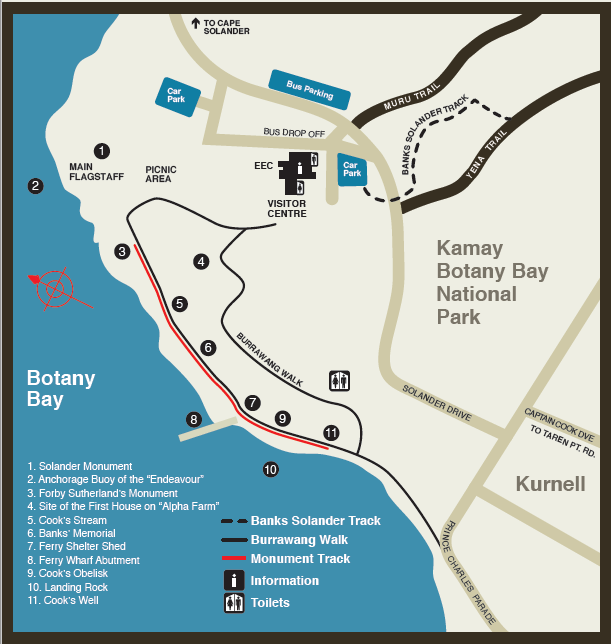 Buses should drop off students in the designated bus bay, located near the EEC.Buses should then move to the parallel parking bays on Solander Drive.Buses generally take 10 minutes to drive from Cronulla High School to Kurnell.LocationKamay Botany Bay National Park, Kurnell21 Cape Solander Drive, KurnellBus bookingDrop off and pick up at The Visitor Centre, Kamay Botany Bay National ParkTimingIdeally schools should allow 4 hours for the program, including meal and toilet breaks.Student checklistlow waste lunch and recess (reusable containers, no plastic wrap)refillable water bottle (Kamay Botany Bay National Park has a refillable water station)hatsunscreenschool or sports uniform (sports uniform preferable)sturdy, enclosed walking shoesbackpack and raincoat (no plastic bags)Teacher checkliststudents’ prescribed medication and health action plansFirst aid kitGeneral use EpiPenStaffingThe EEC complies with NSW DoE policy for a student/adult ratio of 15:1 for bushwalking. Parent helpers welcome, no pre-schoolers.Medical or special needsPlease notify Kamay Botany Bay EEC staff at time of booking.Risk Management GuidelinesRMG will be provided at the time of bookingExcursion packSee KBBEEC website/resources for teacher background notes.Bring a camera, iPad or phone to photograph the students during the day.